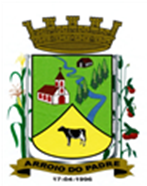 ESTADO DO RIO GRANDE DO SULMUNICÍPIO DE ARROIO DO PADREGABINETE DO PREFEITOMensagem 39/2019ACâmara Municipal de VereadoresSenhor PresidenteSenhores VereadoresCom meus cumprimentos encaminho para apreciação neste legislativo o projeto de lei 39/2019.	O projeto de lei em comento tem por finalidade alterar a redação do artigo 55, da Lei Municipal N° 1.977, de 28 de setembro de 2018 que dispõe sobre as diretrizes orçamentárias para o presente exercício.	Constatou-se que a previsão do atendimento a questões dispostas no art. 62 da Lei Complementar nº 101/2000, em nossa Lei de Diretrizes Orçamentárias vigente, não comtempla, por exemplo, parcerias de interesse público entre o nosso Município e outros na manutenção de estradas (nas públicas), por exemplo. Diante disso e a possibilidade de se estabelecer de alguma forma, através dos instrumentos indicados pela legislação federal, formar parcerias com outros municípios e no caso mais provável com o de Pelotas, a ausência desta previsão torna-a impeditiva.	Assim, para não se estabelecer qualquer ato sem a necessária previsão legal, submete-se aos Senhores o presente projeto de lei, propondo alteração nas orientações das diretrizes orçamentárias para 2019, ao qual desde agora espera-se acolhida e aprovação.	Pede-se que o presente projeto de lei tramite em regime de urgência.	Nada mais para o momento, despeço-me.	Atenciosamente.Arroio do Padre, 01 de julho de 2019. _________________________Nelson MilechVice-Prefeito no exercício do cargo de PrefeitoAo Sr.Gilmar SchlesenerPresidente da Câmara Municipal de VereadoresArroio do Padre/RSESTADO DO RIO GRANDE DO SULMUNICÍPIO DE ARROIO DO PADREGABINETE DO PREFEITOPROJETO DE LEI Nº 39, DE 01 DE JULHO DE 2019.Altera a redação da art. 55 da Lei Municipal nº 1.977, de 28 de setembro de 2018, que dispõe sobre diretrizes orçamentárias para o exercício de 2019.Art. 1º A presente Lei altera o artigo 55 da Lei Municipal nº 1.977, de 28 de setembro de 2018, que dispõe sobre as diretrizes orçamentárias para o exercício de 2019.Art. 2º O artigo 55 da Lei Municipal nº 1.977, de 28 de setembro de 2018, passa a ter vigência com a seguinte redação:Art. 55 Para fins de atendimento ao disposto no art. 62 da LC nº 101/2000, fica o Poder Executivo autorizado a firmar convênios, ajustes e/ou contratos, para o custeio de despesas de competência da União, do Estado ou de outros Municípios, exclusivamente para o atendimento para o atendimento de programas de segurança pública, justiça federal, fiscalização sanitária, tributária e ambiental, educação, cultura, saúde, assistência social, agricultura, meio ambiente, alistamento militar, manutenção de estradas (vias públicas) ou a execução de projetos específicos de desenvolvimento econômico e social.Art. 3º Esta Lei entra em vigor na data de sua publicação.Arroio do Padre, 01 de julho de 2019. Visto técnico:Loutar PriebSecretário de Administração, Planejamento,                     Finanças, Gestão e Tributos                                                 _______________________Nelson MilechVice-Prefeito no exercício do cargo de Prefeito